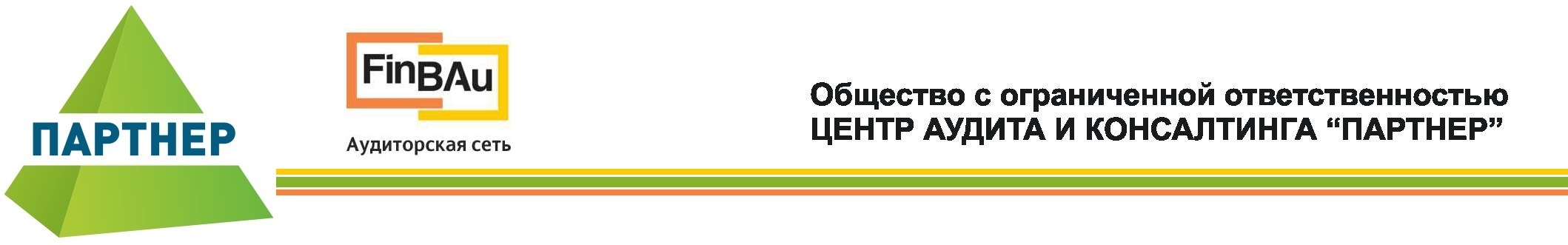 650023 Россия, г. Кемерово, пр. Октябрьский, 46, оф. 279Тел.: (384-2) 35-34-16 (факс); (384-2) 35-02-23 E-mail: cak@cak-partner.ru  Web-сайт: www.cak-partner.ru 650023 Россия, г. Кемерово, пр. Октябрьский, 46, оф. 279Тел.: (384-2) 35-34-16 (факс); (384-2) 35-02-23 E-mail: cak@cak-partner.ru  Web-сайт: www.cak-partner.ru 650023 Россия, г. Кемерово, пр. Октябрьский, 46, оф. 279Тел.: (384-2) 35-34-16 (факс); (384-2) 35-02-23 E-mail: cak@cak-partner.ru  Web-сайт: www.cak-partner.ru Анкета для расчета стоимости услуг по ведению бухгалтерского учетаАнкета для расчета стоимости услуг по ведению бухгалтерского учетаАнкета для расчета стоимости услуг по ведению бухгалтерского учетаАнкета для расчета стоимости услуг по ведению бухгалтерского учетаСведения о компанииСведения о компанииСведения о компанииСведения о компанииПолное наименование организацииПолное наименование организацииРуководитель организации (ФИО, должность)Руководитель организации (ФИО, должность)Местонахождение, юридический адресМестонахождение, юридический адресКонтактное лицо (ФИО, должность)Контактное лицо (ФИО, должность)Контактные телефоныКонтактные телефоныКонтактный E-mail:Контактный E-mail:Вид услугиВид услугиЧто требуется?Что требуется?в данных полях клиент проставляет «галочки»в данных полях клиент проставляет «галочки»в данных полях клиент проставляет «галочки»в данных полях клиент проставляет «галочки»Бухгалтерское обслуживаниеБухгалтерское обслуживаниеБухгалтерское обслуживаниеБухгалтерское обслуживаниеПостановка бухгалтерского учетаПостановка бухгалтерского учетаВосстановление бухгалтерского учетаВосстановление бухгалтерского учетаБухгалтерский аутсорсингБухгалтерский аутсорсингВедение учета кассовых операций (по документам заказчика)Бухгалтерский аутсорсингБухгалтерский аутсорсингВедение учета банковских операций (по документам заказчика)Бухгалтерский аутсорсингБухгалтерский аутсорсингРасчет и начисление заработной платы (по документам заказчика)Бухгалтерский аутсорсингБухгалтерский аутсорсингРасчет и начисление страховых взносов и НДФЛ на заработную плату (по документам заказчика)Бухгалтерский аутсорсингБухгалтерский аутсорсингРасчеты с подотчетными лицами (по документам заказчика)Бухгалтерский аутсорсингБухгалтерский аутсорсингФормирование платежных документов на оплату налогов и оплату во внебюджетные фондыБухгалтерский аутсорсингБухгалтерский аутсорсингБухгалтерский учет расчетов с поставщиками и прочими дебиторами и кредиторами (по документам заказчика)Бухгалтерский аутсорсингБухгалтерский аутсорсингБухгалтерский учет расчетов с заказчиками (по документам заказчика)Бухгалтерский аутсорсингБухгалтерский аутсорсингВедение учета основных средств ОС (по документам заказчика)Бухгалтерский аутсорсингБухгалтерский аутсорсингВедение учета материально-производственных запасов МПЗ (по документам заказчика)Бухгалтерский аутсорсингБухгалтерский аутсорсингВедение учета финансовых вложений (по документам заказчика)Бухгалтерский аутсорсингБухгалтерский аутсорсингВедение учета расчетов с учредителями (по документам заказчика)Бухгалтерский аутсорсингБухгалтерский аутсорсингКадровый учетБухгалтерский аутсорсингБухгалтерский аутсорсингСоставление бухгалтерской и налоговой отчетностиБухгалтерский аутсорсингБухгалтерский аутсорсингСдача бухгалтерской и налоговой отчетностиБухгалтерский аутсорсингБухгалтерский аутсорсингСоставление  отчетности для  внебюджетных фондовБухгалтерский аутсорсингБухгалтерский аутсорсингСдача отчетности во внебюджетные фондыРазработка учетной политики и системы документооборотаПроведение инвентаризацииИнформация о компанииИнформация о компанииИнформация о компанииИнформация о компанииПрименяемая система налогообложенияПрименяемая система налогообложенияобщаяУСН – 6%, если объектом налогообложения является доход организации УСН – 15%, если объектом налогообложения являются доходы, уменьшенные на величину расходов.ЕНВДЕСХНПСНобщаяУСН – 6%, если объектом налогообложения является доход организации УСН – 15%, если объектом налогообложения являются доходы, уменьшенные на величину расходов.ЕНВДЕСХНПСННаличие филиалов и обособленных подразделений (количество, местонахождение, наличие обособленного, сводного баланса)Наличие филиалов и обособленных подразделений (количество, местонахождение, наличие обособленного, сводного баланса)Наличие дочерних обществ (количество, местонахождение, наличие обособленного, сводного баланса)Наличие дочерних обществ (количество, местонахождение, наличие обособленного, сводного баланса)Наличие зависимых обществ (количество, местонахождение, наличие обособленного, сводного баланса):Наличие зависимых обществ (количество, местонахождение, наличие обособленного, сводного баланса): Виды деятельности, краткая характеристика (вид деятельности, выручка за квартал, номенклатура, сведения о лицензии): Виды деятельности, краткая характеристика (вид деятельности, выручка за квартал, номенклатура, сведения о лицензии):Данные для расчета стоимости ведения бухгалтерского учета. Показатели:Данные для расчета стоимости ведения бухгалтерского учета. Показатели:Данные для расчета стоимости ведения бухгалтерского учета. Показатели:Данные для расчета стоимости ведения бухгалтерского учета. Показатели:Начало периода, с которого заключается договор на ведение бухгалтерского учета:Начало периода, с которого заключается договор на ведение бухгалтерского учета:Если клиент принимается не с начала года, указать за какой период имеется отчетность по текущему году, кем и когда составлялась:Если клиент принимается не с начала года, указать за какой период имеется отчетность по текущему году, кем и когда составлялась:Какой программный продукт используется для ведения учетаКакой программный продукт используется для ведения учетаЧисленность работников организацииЧисленность работников организацииРазмер бухгалтерии (количество человек)Размер бухгалтерии (количество человек)Форма оплаты труда работников организации:Форма оплаты труда работников организации:сдельнаяповременнаяаккорднаясдельнаяповременнаяаккорднаяНаличие кадровой службы:Наличие кадровой службы:данетданетВ случае отсутствия кадровой службы, необходимо указать, кем ведется кадровый учет:В случае отсутствия кадровой службы, необходимо указать, кем ведется кадровый учет:ИсполнителемЗаказчикомИсполнителемЗаказчикомНаличие учетной политики за текущий год:Наличие учетной политики за текущий год:данетданетПорядок передачи первичных документов для формирования отчетности:Порядок передачи первичных документов для формирования отчетности:еженедельноежемесячноеженедельноежемесячноНаличие работника, который формирует документы для банка:Наличие работника, который формирует документы для банка:данетданетНаличие кассового аппарата и работника, формирующего отчет по кассе:Наличие кассового аппарата и работника, формирующего отчет по кассе:данетданетКасса (количество приходных и расходных ордеров)Касса (количество приходных и расходных ордеров)Количество покупателей (для видов деятельности, кроме розничной торговли)Количество покупателей (для видов деятельности, кроме розничной торговли)Наличие складского (товарного) учета, наличие ответственного лица по составлению и контролю за движением ТМЦ (материалы, товары, готовая продукция):Наличие складского (товарного) учета, наличие ответственного лица по составлению и контролю за движением ТМЦ (материалы, товары, готовая продукция):данетданетКоличество поставщиков:Количество поставщиков:Наличие финансовых вложений, займов, кредитов. Необходимость подготовки информации для банков (указать, если планируется в будущем):Наличие финансовых вложений, займов, кредитов. Необходимость подготовки информации для банков (указать, если планируется в будущем):данетданетКоличество первичных документов по отгрузке в месяц:Количество первичных документов по отгрузке в месяц:Расчеты с подотчетными лицами (количество авансовых отчетов):Расчеты с подотчетными лицами (количество авансовых отчетов):Указать период, когда проводилась сверка с ИФНС по задолженности:Указать период, когда проводилась сверка с ИФНС по задолженности:Участвует ли организация в тендерах, указать существует ли необходимость в сверке с налоговой инспекцией для получения справки о задолженности:Участвует ли организация в тендерах, указать существует ли необходимость в сверке с налоговой инспекцией для получения справки о задолженности:	да	нет	да	нетНаличие видов деятельности, облагаемых различными ставками НДС (0%, 10%, 18%):Наличие видов деятельности, облагаемых различными ставками НДС (0%, 10%, 18%):	да	нет	да	нетНаличие экспортно-импортных операций:Наличие экспортно-импортных операций:	да	нет	да	нетПорядок предоставления отчетности в ИФНС и внебюджетные фонды:Порядок предоставления отчетности в ИФНС и внебюджетные фонды:самостоятельно КлиентомИсполнителем, почтовым отправлениемИсполнителем, курьеромпо электронным каналам связисамостоятельно КлиентомИсполнителем, почтовым отправлениемИсполнителем, курьеромпо электронным каналам связиДополнительные услуги:Дополнительные услуги:ведение кадрового учетааудит отчетностиконсультация по налоговому планированиююридический аутсорсингиные услугиведение кадрового учетааудит отчетностиконсультация по налоговому планированиююридический аутсорсингиные услугиДополнительная информацияДополнительная информацияУкажите, откуда Вы узнали о нашей компаниибаннерлистовкаинтернетдругое _________________________________в случае, если Вы узнали о нашей компании, через интернет, скажите какой поисковой системой Вы пользовались:ЯндексGoogleMailRamblerдругое_________________________________Хотели бы Вы получать электронную рассылку (актуальные статьи по вопросам ведения бизнеса, информация об акциях, скидках и новых услугах нашей фирмы):данетe-mail для электронной рассылки____________________Особые отметки, замечания и пожелания